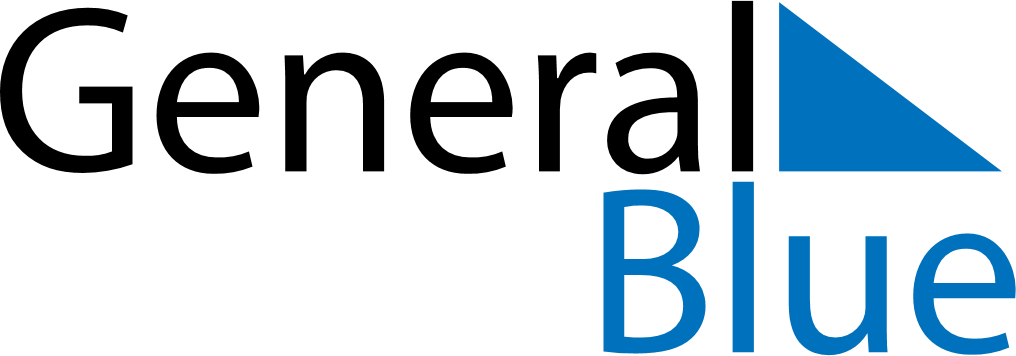 December 2028December 2028December 2028December 2028AnguillaAnguillaAnguillaMondayTuesdayWednesdayThursdayFridaySaturdaySaturdaySunday122345678991011121314151616171819202122232324National Heroes and Heroines Day2526272829303031Christmas DayBoxing Day